Publicado en Bizkaia (País Vasco) el 02/12/2022 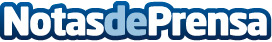 Repara tu Deuda Abogados cancela 90.340€ en Bizkaia (País Vasco) con la Ley de la Segunda OportunidadEl despacho de abogados es pionero en la aplicación de esta legislación al haber sido fundado en el año 2015 Datos de contacto:David Guerrero655956735Nota de prensa publicada en: https://www.notasdeprensa.es/repara-tu-deuda-abogados-cancela-90-340-en Categorias: Nacional Derecho Finanzas País Vasco http://www.notasdeprensa.es